Mantelzorgwaardering 2022Beste mantelzorger,De gemeenten willen u zo goed mogelijk ondersteunen in uw rol als mantelzorger. Dit doen zij door u een waardering te geven. In deze brief informeren wij u over de Mantelzorgwaardering 2022.Wij vragen u deze brief goed te lezen en bijgevoegd aanvraagformulier ‘Mantelzorgwaardering 2022’ in te vullen en retour te sturen naar MEE Mantelzorg. Let op: Mogelijk heeft al eerder uw gegevens verstrekt aan MEE Mantelzorg en staat u ingeschreven als mantelzorger. Als u ingeschreven staat als mantelzorger bij MEE Mantelzorg, ontvangt u (nieuws-) berichten die voor mantelzorgers relevant zijn. Als u ingeschreven bent als mantelzorger bij MEE, betekent dit niet dat u automatisch de Mantelzorgwaardering ontvangt. Voor het aanvragen van de Waardering, vragen wij u nogmaals uw gegevens in te vullen op het aanvraagformulier Mantelzorgwaardering 2022.Wie komt er in aanmerking voor de Mantelzorgwaardering?Onder mantelzorgers verstaan wij iedereen boven de 18 jaar die ten minste drie maanden, acht uur of meer per week, voor een zorgbehoevende naaste zorgt (familie, buren, vrienden). Het gaat om ongebruikelijke zorg die u uw naaste geeft, bijvoorbeeld omdat diegene minder zelfredzaam is door een ziekte of beperking. Denk hierbij aan het helpen met wassen, aankleden, douchen, eten of het begeleiden naar afspraken met artsen. Deze ondersteuning kunt u bieden in de thuissituatie, maar ook aan iemand die in een zorginstelling woont.LET OP: Bent u geen mantelzorger meer? Wilt u dit dan aan MEE Mantelzorg doorgeven?  Uw gegevens worden uit het adressenbestand verwijderd.Wie kan de aanvraag van de Mantelzorgwaardering doen?Als mantelzorger kunt u zelf de Mantelzorgwaardering aanvragen.Bent u sinds kort geen mantelzorger meer, maar heeft u wel ten minste drie maanden intensief voor iemand gezorgd? Dan kunt u de Mantelzorgwaardering aanvragen.Woont degene voor wie u zorgt in de gemeente Brielle, Hellevoetsluis of Westvoorne, maar woont u als mantelzorger buiten deze gemeenten? Dan kunt u de Mantelzorgwaardering aanvragen.Het ontvangen van de Mantelzorgwaardering heeft geen invloed op een eventuele uitkering.Hoe kunt u de Mantelzorgwaardering aanvragen?U kunt de Mantelzorgwaardering aanvragen door het bijgesloten aanvraagformulier in te vullen. Het volledig ingevulde en ondertekende formulier kunt u opsturen naar onderstaand adres. Een postzegel is niet nodig.MEE Mantelzorg regio Zuid-Hollandse Eilanden Antwoordnummer 323200 VB SpijkenisseWat is de uiterste inzenddatum en de datum uitbetaling?Er zijn dit jaar twee uitbetalingsmomenten. Wanneer u vóór 1 maart het aanmeldformulier heeft verstuurd, dan ontvangt u in mei de waardering.Na 1 december worden aanvragen voor 2022 niet meer in behandeling genomen.Kent u andere mantelzorgers die in aanmerking komen voor de Mantelzorg- waardering? Attendeer hen op het aanvragen van de Mantelzorgwaardering.Het aanvraagformulier is ook te downloaden op de website www.meemantelzorg.nl of op te vragen via waarderingvp2022@meeplus.nl Het formulier kan ook telefonisch opgevraagd worden via (0181) 33 35 07.Heeft u vragen?Voor vragen of meer informatie kunt u terecht bij het Servicebureau van MEE Plus afdeling Mantelzorgondersteuning. De medewerkers zijn tijdens werkdagen te bereiken op het telefoonnummer (0181) 33 35 07 of per e-mail: waarderingvp2022@meeplus.nlU kunt de antwoorden op de meest vragen Mantelzorgwaardering 2022 vinden op website www.meemantelzorg.nl Op deze website leest u ook alles over mantelzorgondersteuning en mantelzorgactiviteiten in de gemeenten Brielle, Hellevoetsluis en Westvoorne. Ook via op de facebookpagina MEE Mantelzorg blijft u hiervan op de hoogte!Met vriendelijke groet,Burgemeester en wethouders van Brielle, Westvoorne en HellevoetsluisBijlage: formulier Aanvraag Mantelzorgwaardering 2022Formulier aanvraag Mantelzorgwaardering 2022(Graag invullen in blokletters om leesfouten te voorkomen.)Ik bevestig dat ik mantelzorger ben:Wat is uw relatie tot de zorgvrager ……………………………………………………….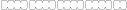 Wat zijn uw mantelzorg taken?	……………………………………………………….……………………………………………………….………………………………………………………. Hoeveel uur per week zorgt u?	……………………………………………………….U bent mantelzorger van onderstaande inwoner van:O Brielle	O Hellevoetsluis	O WestvoorneIk wil graag de Mantelzorgwaardering ontvangen in 2022.Ja, ik wil graag meer informatie ontvangen over de mantelzorg(activiteiten) en ik ontvang digitaal het Mantelzorgmagazine als mijn mailadres bij MEE bekend is.Toestemming:Mantelzorg is bovengebruikelijke zorg die niet in het kader van een hulpverlenend beroep wordt gegeven aan een hulpbehoevende, van 18 jaar of ouder, door één of meerdere leden van diens directe omgeving, waarbij de zorgverlening direct voortvloeit uit de sociale relatie.Hierbij verklaar ik dat ik als mantelzorger voor tenminste acht uur per week gedurende een periode van tenminste drie maanden, onbetaald en niet als professional, in 2022 zorg verleen aan bovenstaande zorgvrager.Ik geef toestemming voor het uitwisselen van gegevens, zoals naam, adres, woonplaats en rekeningnummer, met de gemeenten voor het toekennen van de waardering.Daarnaast geef ik toestemming voor het verwerken van mijn persoonsgegevens met als doel een goede dienstverlening te kunnen waarborgen.Naar waarheid ingevuld:Datum:…………………………………..	Plaats:…………………………………..Handtekening zorgvrager ……………………………………………………………………...Datum:…………………………………..	Plaats:…………………………………..Handtekening mantelzorger: ………………………………………………………………Vanwege de privacywetgeving vragen wij u om het formulier per post retour te sturen naar onderstaand adres. Een postzegel is niet nodig.MEE Mantelzorg regio Zuid-Hollandse Eilanden Antwoordnummer 323200 VB SpijkenisseIngeleverd voorUitbetaling1 maartMei1 decemberDecemberAchternaam………………………………………………………(m/v)Voorletters en/of voornaam………………………………………………………..Adres………………………………………………………..Postcode en woonplaats…………………………………………………..……Telefoonnummer………………………………………………………..E-mailadres………………………………………………………..Geboortedatum………………………………………………………..Rekeningnummer T.n.v.……………………………………………………….Achternaam………………………………………………………(m/v)Voorletters en/of voornaam………………………………………………………..Adres………………………………………………………..Postcode en woonplaats…………………………………………………..……Geboortedatum………………………………………………………..Ziekte / beperking………………………………………………………..